OSNOVNA ŠOLA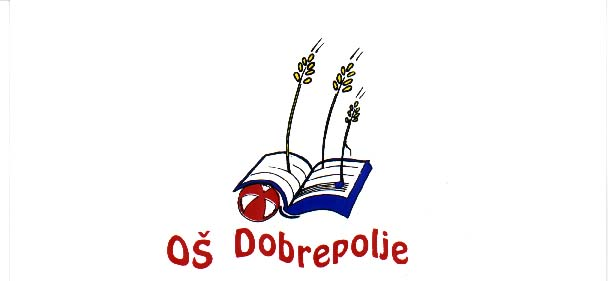 DOBREPOLJEVIDEM 80, 1312 VIDEM-DOBREPOLJETel: (01) 7807-210, Fax: 7807-210e-mail: O-dobrepolje.Lj.@quest.arnes.siDatum:  6.12.2018	Poziv za predložitev kandidatur za članE upravnega odbora šolskega skladaNa podlagi 8. člena pravil o delovanju šolskega sklada JVIZ OŠ Dobrepolje in v povezavi z 22. členom poslovnika Sveta staršev JVIZ OŠ Dobrepolje bo Svet staršev na 2. redni seji, ki bo v četrtek, 13.12.2018, izvolil štiri predstavnike staršev v upravni odbor šolskega sklada. Po določilih Pravil o delovanju šolskega sklada štiri izmed sedmih članov sveta izvoli svet staršev izmed staršev otrok, ki obiskujejo vrtec ali šolo v sestavi zavoda.Za predstavnika lahko kandidira katerikoli starš ali zakoniti zastopnik otroka. Mandat članov upravnega odbora je dve leti. Mandat je vezan na vključenost otroka v vzgojne oz. izobraževalne programe JVIZ OŠ Dobrepolje. Kandidat se mora udeležiti seje sveta staršev ali podati pisno izjavo o kandidaturi. Volitve bodo na seji sveta staršev dne 13.12.2018 (četrtek), ob 18. uri, v podružnični šoli Struge, Lipa 16.Upravni odbor šolskega sklada upravlja s šolskim skladom, katerega namen je predvsem pomoč socialno šibkim učencem in otrokom, pomoč nadarjenim učencem, podpora nadstandardnih dejavnosti in programov ipd. Delo upravnega odbora vključuje pripravo in izvajanje letnega delovnega načrta, sodelovanje pri pripravi in izvedbi aktivnosti za pridobivanje sredstev, določanje meril za razdeljevanje sredstev ter odločanje o razporejanju sredstev in dodeljevanju pomoči.   Starši, ki ste zainteresirani za kandidaturo in izpolnjujete pogoje, se lahko udeležite seje ali pošljete pisno prijavo na tajništvo šole. Prijavo lahko vročite tudi članu sveta staršev, ki jo bo prinesel na sejo. Kot veljavna bo štela prijava, ki bo dospela na tajništvo šole do 13.12.2018 do 12. ure ali ki bo prek predstavnika prinešena na sejo.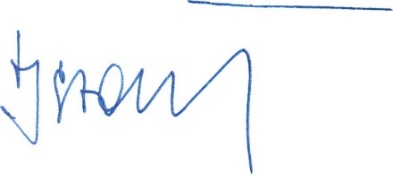 S spoštovanjem, 	predsednik sveta staršev 	Jernej Stare